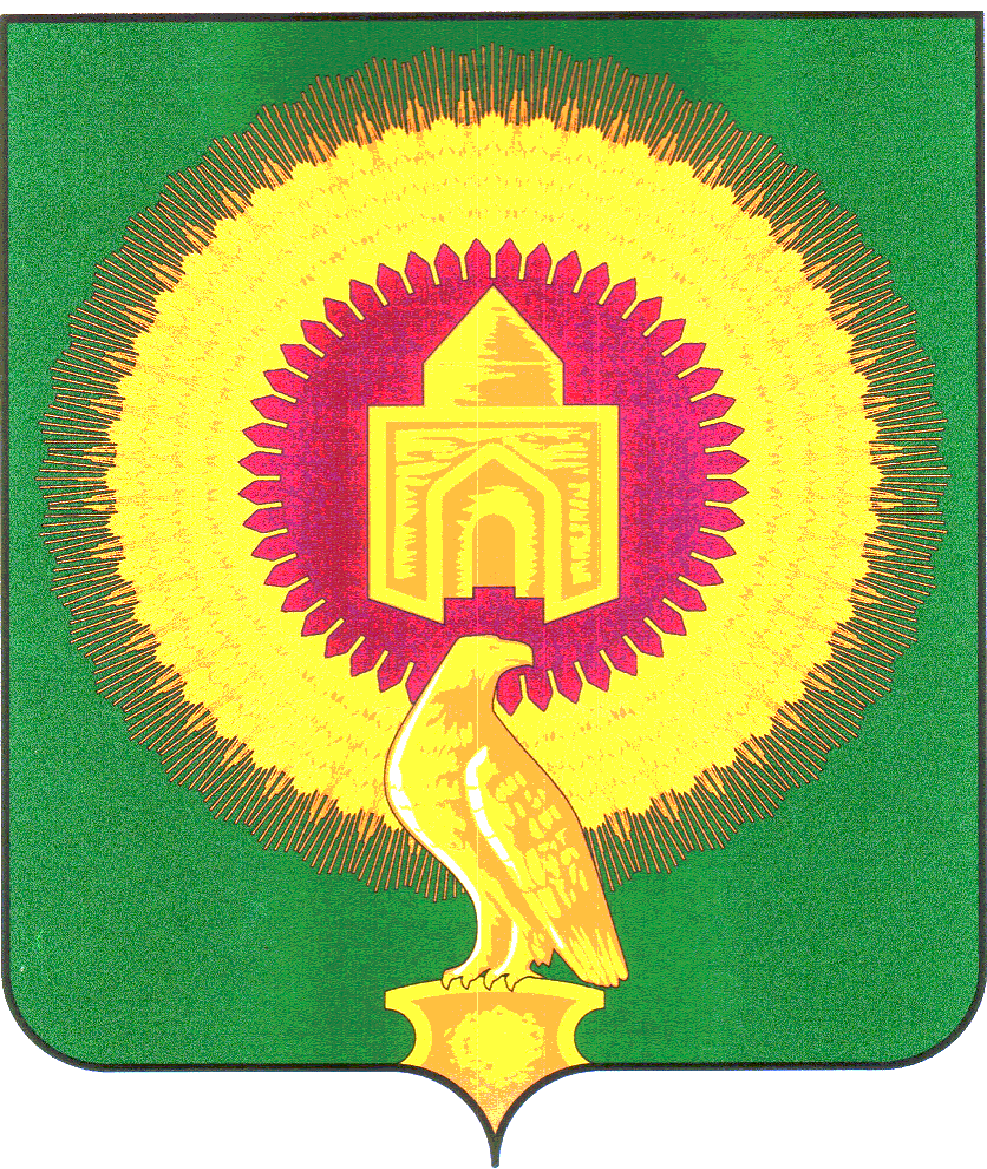 	КОНТРОЛЬНО-СЧЁТНАЯ ПАЛАТАВАРНЕНСКОГО МУНИЦИПАЛЬНОГО РАЙОНА ЧЕЛЯБИНСКОЙ ОБЛАСТИ  РФ, 457200, с.Варна, ул.Советская, 135 ,тел.(35142) 3-05-03, revotdelvarna@mail.ruУТВЕРЖДАЮ:Председатель  Контрольно-счётной палатыВарненского муниципального района______________С.Г. Колычева                 12 сентября 2023г.                                                                                                                           с.Варна                            ЭКСПЕРТНОЕ ЗАКЛЮЧЕНИЕ № 30на проект Решения Собрания депутатов Варненского муниципального района «О передаче части полномочий по решению вопросов местного значения Варненского муниципального района Кулевчинскому сельскому  поселению».       Финансовая экспертиза проекта Решения «О передаче части полномочий по решению вопросов местного значения Варненского муниципального района Кулевчинскому сельскому поселению» проведена в целях обеспечения реализации функций финансового контроля Контрольно-счетной палаты Варненского муниципального района Челябинской области (далее – КСП) на сновании п.1.7 статьи 8 Положения о КСП, пункта 1.3.4. плана работы КСП на 2023год, обращения Председателя Собрания депутатов Варненского муниципального района Челябинской области от 04.09.2023г.№ 93/АК, распоряжения председателя КСП от 04.09.2023г.№56.                                   ОБЩИЕ ПОЛОЖЕНИЯОснование для проведения экспертно-аналитического мероприятия: статья 9 Федерального закона от 07.02.2011 № 6-ФЗ «Об общих принципах организации и деятельности контрольно-счетных органов субъектов Российской Федерации и муниципальных образований», статья 8 Положения о КСП, утвержденное Решением Собрания депутатов Варненского муниципального района   от 29.09.2021года  №80, статьи 12 Положения о бюджетном процессе Варненского муниципального района.Цель экспертно-аналитического мероприятия: определение  соответствия  требований и предмета,  изложенных  в  проекте  решения Собрания депутатов Варненского муниципального района «О передаче части полномочий по решению вопросов местного значения Варненского муниципального района Кулевчинскому сельскому  поселению» действующим  нормативным  правовым  актам  Российской Федерации в части, касающихся расходных обязательств Варненского муниципального района.Предмет экспертно-аналитического мероприятия: проект Решения Собрания депутатов Варненского муниципального «О передаче части полномочий по решению вопросов местного значения Варненского муниципального района Кулевчинскому сельскому  поселению» действующим  нормативным  правовым  актам  Российской Федерации в части, касающихся расходных обязательств Варненского муниципального района.	По результатам экспертизы установлено:         Рассмотрев представленный проект решения, Контрольно-счётная палата Варненского муниципального района отмечает следующее.Представленный проект внесен на рассмотрение в целях исполнения вопросов местного значения.     Проект разработан в соответствии с частью 3 статьи 14  Федерального закона от 06.10.2003 N 131-ФЗ "Об общих принципах организации местного самоуправления в Российской Федерации", с целью осуществления отдельных полномочий по вопросам местного значения муниципального района сельскими  поселениями:Проектом предусмотрены:-ссылка на нормативные документы- основания по принятию данного Решения (части 4  статьи 15 Федерального закона от 06.10.2003 N 131-ФЗ "Об общих принципах организации местного самоуправления в Российской Федерации");-период, на  который передаются полномочия (с 13.09.2023г. по 31.12.2023г.).-финансовое обеспечение полномочий осуществляется за счет межбюджетных трансфертов в общей сумме 85336,00рублей, предусмотренных в бюджете Варненского муниципального района ;-предусмотрены ссылки  на основание (пункт, часть, статья Федерального закона от 06.10.2003 N 131-ФЗ "Об общих принципах организации местного самоуправления в Российской Федерации") по переданному полномочию.      В соответствии с частью 4 статьи 15 Федерального закона от 06.10.2003 N 131-ФЗ "Об общих принципах организации местного самоуправления в Российской Федерации" и согласно требованиям статьи 142.4 Бюджетного Кодекса РФ (бюджету сельского поселения могут быть предоставлены иные межбюджетные трансферты из бюджета муниципального района, в том числе межбюджетные трансферты на осуществление части полномочий по решению вопросов местного значения в соответствии с заключенными соглашениями)  проектом предусматривается заключение соглашений между администрацией Варненского муниципального района и администрацией Кулевчинского сельского  поселения Варненского района.      В результате проведенной экспертизы установлено: Проект Решения отвечает следующим требованиям: - текст изложен кратко, четко и логически последовательно, а используемые в нем термины исключают двоякое толкование; -проект подготовлен на основании  законов  Российской Федерации, содержит ссылку на их название, дату и номер; -в проекте предусмотрены лица, на которые возлагается контроль за исполнением решения;-расчеты объема межбюджетных трансфертов представлены и подтверждены  локальной строительной сметой на строительство водопровода 50м на сумму 85336,00рублей.    Пояснительной запиской и заявлением от Администрации Кулевчинского сельского поселения  подтверждается, что сумма по предполагаемым к передаче  полномочиям необходима для подведения центрального водопровода к муниципальной квартире, находящейся по адресу с.Кулевчи, ул.Завалищина д.30 кв.1.По запросу КСП к проверке предоставлен Реестр казны Кулевчинского сельского поселения, договор социального найма жилого помещения от 24апреля2020года №05.        Согласно данным Реестра казны Кулевчинского сельского поселения по состоянию на 01.09.2023года  квартира находящаяся по адресу с.Кулевчи, ул.Завалищина д.30 кв.1 не учитывается, документом основанием, подтверждающим, что данное имущество является муниципальной собственностью представлено выпиской из ЕГРН, согласно которой право собственности на данное помещение зарегистрировано за муниципальным образованием Кулевчинское сельское поселение Варненского муниципального района Челябинской области за №74:05:2300001:772-74/114/2023-1 от 27.04.20213г..         Согласно локальной смете №1 планируется укладка (устройство) водопровода к муниципальной квартире находящейся по адресу с.Кулевчи, ул.Завалищина д.30 кв.1, согласно пункту 6 части 1 статьи  14 Федерального закона от 06.10.2003 N 131-ФЗ "Об общих принципах организации местного самоуправления в Российской Федерации"  и Приложения №8 «Примерный перечень работ, производимых при капитальном ремонте жилищного фонда к "  Постановлению  Госстроя РФ от 27 сентября 2003 г. N 170 "Об утверждении Правил и норм технической эксплуатации жилищного фонда" данные мероприятия могут быть выполнены в рамках полномочий  «обеспечение проживающих в поселении и нуждающихся в жилых помещениях малоимущих граждан жилыми помещениями, организация строительства и содержания муниципального жилищного фонда, создание условий для жилищного строительства, осуществление муниципального жилищного контроля, а также иных полномочий органов местного самоуправления в соответствии с жилищным законодательством»,  так как согласно  Приложению №8 Примерный перечень работ, производимых при капитальном ремонте жилищного фонда к "  Постановлению  Госстроя РФ от 27 сентября 2003 г. N 170 "Об утверждении Правил и норм технической эксплуатации жилищного фонда" при капитальном ремонте жилищного фонда возможно оборудование системами холодного и горячего водоснабжения, канализации, газоснабжения с присоединением к существующим магистральным сетям при расстоянии от ввода до точки подключения к магистралям до 150 м..Согласно статье 681 Гражданского Кодекса РФ текущий ремонт сданного внаем жилого помещения является обязанностью нанимателя, если иное не установлено договором найма жилого помещения, капитальный ремонт сданного внаем жилого помещения является обязанностью наймодателя, если иное не установлено договором найма жилого помещения.Однако согласно пункта 1  договора социального найма жилого помещения от 24апреля2020года №05 данная муниципальная квартира, переданная в пользование, была обеспечена водой, а также подпунктом  Е пункта 4 договора социального найма жилого помещения от 24апреля2020года №05 в обязанности нанимателя входит текущий и капитальный ремонт  занимаемого жилого помещения, а также выполнение работ, вызванных неисправностью отдельных конструктивных элементов общего имущества в многоквартирном доме или оборудования в нем либо связанных с производством капитального ремонта дома производится за счет нанимателя (в данном конкретном случае Епанчинцевой Марией Александровной).          Таким образом передача полномочий по пункту 6 части 1 статьи  14 Федерального закона от 06.10.2003 N 131-ФЗ "Об общих принципах организации местного самоуправления в Российской Федерации"  для подведения центрального водопровода к квартире по адресу с.Кулевчи, ул.Завалищина д.30 кв.1 является  неправомерным, при оплате расходов за счет средств местного будут являться нецелевым использованием бюджетных средств.                                          Выводы и предложения:     По результатам проведённой экспертизы Контрольно-счётная палата Варненского муниципального района  принятие Решения Собрания депутатов Варненского муниципального района «О передаче части полномочий по решению вопросов местного значения Варненского муниципального района Кулевчинскому сельскому поселению» в представленной редакции считает неправомерным и невозможным.Приложение:копия договора социального найма жилого помещения от 24.04.2020г. №05 на 5страницахкопия   Заявления Администрации Кулевчинского сп на 1 странице копия локальной сметы № 1 на 6 страницахсправка Администрации Кулевчинского сп на 1 страницеРеестр казны Кулевчинского сп на 14страницахВыписка из ЕГРН на 4 страницахЗам.председателя                                       О.А.Киржацкая№ п/пНаименование сельского поселенияПередаваемые полномочия в соответствии с № 131-ФЗ от 06.10.2003 года1Кулевчинское сельское поселениеп.6 ч.1 ст. 14